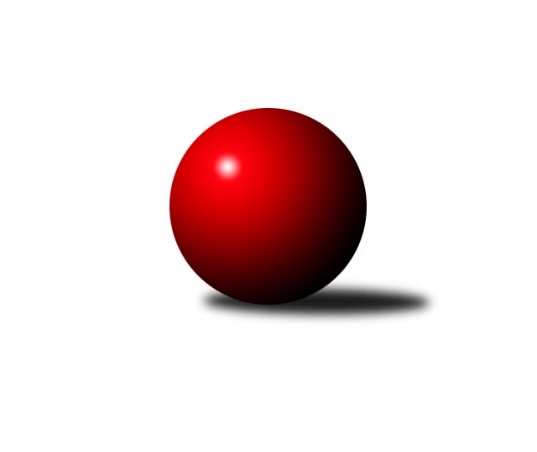 Č.4Ročník 2014/2015	3.5.2024 3.KLM B 2014/2015Statistika 4. kolaTabulka družstev:		družstvo	záp	výh	rem	proh	skore	sety	průměr	body	plné	dorážka	chyby	1.	KK Kosmonosy	4	3	0	1	20.0 : 12.0 	(49.5 : 46.5)	3230	6	2140	1091	19.8	2.	TJ Lokomotiva Ústí n. L.	4	2	1	1	20.0 : 12.0 	(53.0 : 43.0)	3259	5	2183	1076	24	3.	TJ Tesla Pardubice	3	2	0	1	15.5 : 8.5 	(38.5 : 33.5)	3156	4	2134	1022	36.7	4.	KK Jiří Poděbrady	4	2	0	2	18.0 : 14.0 	(44.5 : 51.5)	3166	4	2118	1048	30	5.	TJ Sparta Kutná Hora	4	2	0	2	17.0 : 15.0 	(55.5 : 40.5)	3197	4	2117	1080	26	6.	TJ Dynamo Liberec	4	2	0	2	15.5 : 16.5 	(51.0 : 45.0)	3280	4	2165	1115	23.5	7.	TJ Glaverbel Czech Teplice	4	2	0	2	15.5 : 16.5 	(47.5 : 48.5)	3113	4	2134	979	30.5	8.	SK Plaston Šluknov	4	2	0	2	15.0 : 17.0 	(48.0 : 48.0)	3160	4	2115	1045	23.3	9.	TJ Start Rychnov n. Kn.	4	2	0	2	15.0 : 17.0 	(46.0 : 50.0)	3258	4	2184	1074	32	10.	SK Žižkov Praha	4	2	0	2	14.0 : 18.0 	(47.0 : 49.0)	3131	4	2123	1008	30.8	11.	Spartak Rokytnice nad Jizerou	3	1	1	1	11.0 : 13.0 	(36.0 : 36.0)	3309	3	2200	1110	23.3	12.	SKK Náchod B	4	0	0	4	7.5 : 24.5 	(35.5 : 60.5)	3105	0	2151	954	37Tabulka doma:		družstvo	záp	výh	rem	proh	skore	sety	průměr	body	maximum	minimum	1.	TJ Lokomotiva Ústí n. L.	2	2	0	0	14.0 : 2.0 	(33.5 : 14.5)	3353	4	3367	3339	2.	TJ Sparta Kutná Hora	2	2	0	0	14.0 : 2.0 	(33.5 : 14.5)	3312	4	3377	3246	3.	KK Kosmonosy	3	2	0	1	15.0 : 9.0 	(36.0 : 36.0)	3234	4	3274	3191	4.	TJ Start Rychnov n. Kn.	1	1	0	0	7.0 : 1.0 	(16.5 : 7.5)	3425	2	3425	3425	5.	TJ Tesla Pardubice	1	1	0	0	7.0 : 1.0 	(15.0 : 9.0)	3167	2	3167	3167	6.	TJ Glaverbel Czech Teplice	2	1	0	1	9.5 : 6.5 	(23.0 : 25.0)	3166	2	3205	3127	7.	SK Plaston Šluknov	2	1	0	1	9.0 : 7.0 	(26.0 : 22.0)	3074	2	3080	3068	8.	SK Žižkov Praha	2	1	0	1	7.0 : 9.0 	(24.5 : 23.5)	3098	2	3101	3094	9.	KK Jiří Poděbrady	3	1	0	2	12.0 : 12.0 	(32.5 : 39.5)	3141	2	3202	3073	10.	Spartak Rokytnice nad Jizerou	2	0	1	1	6.0 : 10.0 	(25.5 : 22.5)	3346	1	3348	3343	11.	TJ Dynamo Liberec	1	0	0	1	3.0 : 5.0 	(13.5 : 10.5)	3257	0	3257	3257	12.	SKK Náchod B	2	0	0	2	4.5 : 11.5 	(20.0 : 28.0)	3207	0	3209	3204Tabulka venku:		družstvo	záp	výh	rem	proh	skore	sety	průměr	body	maximum	minimum	1.	TJ Dynamo Liberec	3	2	0	1	12.5 : 11.5 	(37.5 : 34.5)	3288	4	3396	3222	2.	KK Jiří Poděbrady	1	1	0	0	6.0 : 2.0 	(12.0 : 12.0)	3191	2	3191	3191	3.	KK Kosmonosy	1	1	0	0	5.0 : 3.0 	(13.5 : 10.5)	3226	2	3226	3226	4.	Spartak Rokytnice nad Jizerou	1	1	0	0	5.0 : 3.0 	(10.5 : 13.5)	3273	2	3273	3273	5.	TJ Tesla Pardubice	2	1	0	1	8.5 : 7.5 	(23.5 : 24.5)	3150	2	3211	3089	6.	SK Žižkov Praha	2	1	0	1	7.0 : 9.0 	(22.5 : 25.5)	3148	2	3196	3099	7.	TJ Glaverbel Czech Teplice	2	1	0	1	6.0 : 10.0 	(24.5 : 23.5)	3087	2	3097	3076	8.	SK Plaston Šluknov	2	1	0	1	6.0 : 10.0 	(22.0 : 26.0)	3204	2	3262	3145	9.	TJ Start Rychnov n. Kn.	3	1	0	2	8.0 : 16.0 	(29.5 : 42.5)	3202	2	3365	3064	10.	TJ Lokomotiva Ústí n. L.	2	0	1	1	6.0 : 10.0 	(19.5 : 28.5)	3212	1	3343	3081	11.	TJ Sparta Kutná Hora	2	0	0	2	3.0 : 13.0 	(22.0 : 26.0)	3139	0	3146	3132	12.	SKK Náchod B	2	0	0	2	3.0 : 13.0 	(15.5 : 32.5)	3055	0	3141	2968Tabulka podzimní části:		družstvo	záp	výh	rem	proh	skore	sety	průměr	body	doma	venku	1.	KK Kosmonosy	4	3	0	1	20.0 : 12.0 	(49.5 : 46.5)	3230	6 	2 	0 	1 	1 	0 	0	2.	TJ Lokomotiva Ústí n. L.	4	2	1	1	20.0 : 12.0 	(53.0 : 43.0)	3259	5 	2 	0 	0 	0 	1 	1	3.	TJ Tesla Pardubice	3	2	0	1	15.5 : 8.5 	(38.5 : 33.5)	3156	4 	1 	0 	0 	1 	0 	1	4.	KK Jiří Poděbrady	4	2	0	2	18.0 : 14.0 	(44.5 : 51.5)	3166	4 	1 	0 	2 	1 	0 	0	5.	TJ Sparta Kutná Hora	4	2	0	2	17.0 : 15.0 	(55.5 : 40.5)	3197	4 	2 	0 	0 	0 	0 	2	6.	TJ Dynamo Liberec	4	2	0	2	15.5 : 16.5 	(51.0 : 45.0)	3280	4 	0 	0 	1 	2 	0 	1	7.	TJ Glaverbel Czech Teplice	4	2	0	2	15.5 : 16.5 	(47.5 : 48.5)	3113	4 	1 	0 	1 	1 	0 	1	8.	SK Plaston Šluknov	4	2	0	2	15.0 : 17.0 	(48.0 : 48.0)	3160	4 	1 	0 	1 	1 	0 	1	9.	TJ Start Rychnov n. Kn.	4	2	0	2	15.0 : 17.0 	(46.0 : 50.0)	3258	4 	1 	0 	0 	1 	0 	2	10.	SK Žižkov Praha	4	2	0	2	14.0 : 18.0 	(47.0 : 49.0)	3131	4 	1 	0 	1 	1 	0 	1	11.	Spartak Rokytnice nad Jizerou	3	1	1	1	11.0 : 13.0 	(36.0 : 36.0)	3309	3 	0 	1 	1 	1 	0 	0	12.	SKK Náchod B	4	0	0	4	7.5 : 24.5 	(35.5 : 60.5)	3105	0 	0 	0 	2 	0 	0 	2Tabulka jarní části:		družstvo	záp	výh	rem	proh	skore	sety	průměr	body	doma	venku	1.	KK Jiří Poděbrady	0	0	0	0	0.0 : 0.0 	(0.0 : 0.0)	0	0 	0 	0 	0 	0 	0 	0 	2.	TJ Tesla Pardubice	0	0	0	0	0.0 : 0.0 	(0.0 : 0.0)	0	0 	0 	0 	0 	0 	0 	0 	3.	TJ Glaverbel Czech Teplice	0	0	0	0	0.0 : 0.0 	(0.0 : 0.0)	0	0 	0 	0 	0 	0 	0 	0 	4.	KK Kosmonosy	0	0	0	0	0.0 : 0.0 	(0.0 : 0.0)	0	0 	0 	0 	0 	0 	0 	0 	5.	SKK Náchod B	0	0	0	0	0.0 : 0.0 	(0.0 : 0.0)	0	0 	0 	0 	0 	0 	0 	0 	6.	SK Plaston Šluknov	0	0	0	0	0.0 : 0.0 	(0.0 : 0.0)	0	0 	0 	0 	0 	0 	0 	0 	7.	TJ Sparta Kutná Hora	0	0	0	0	0.0 : 0.0 	(0.0 : 0.0)	0	0 	0 	0 	0 	0 	0 	0 	8.	TJ Dynamo Liberec	0	0	0	0	0.0 : 0.0 	(0.0 : 0.0)	0	0 	0 	0 	0 	0 	0 	0 	9.	SK Žižkov Praha	0	0	0	0	0.0 : 0.0 	(0.0 : 0.0)	0	0 	0 	0 	0 	0 	0 	0 	10.	TJ Lokomotiva Ústí n. L.	0	0	0	0	0.0 : 0.0 	(0.0 : 0.0)	0	0 	0 	0 	0 	0 	0 	0 	11.	Spartak Rokytnice nad Jizerou	0	0	0	0	0.0 : 0.0 	(0.0 : 0.0)	0	0 	0 	0 	0 	0 	0 	0 	12.	TJ Start Rychnov n. Kn.	0	0	0	0	0.0 : 0.0 	(0.0 : 0.0)	0	0 	0 	0 	0 	0 	0 	0 Zisk bodů pro družstvo:		jméno hráče	družstvo	body	zápasy	v %	dílčí body	sety	v %	1.	Martin Vrbata 	TJ Lokomotiva Ústí n. L.  	4	/	4	(100%)	13	/	16	(81%)	2.	Luboš Beneš 	KK Kosmonosy  	4	/	4	(100%)	11	/	16	(69%)	3.	Zdeněk Pecina st.	TJ Dynamo Liberec 	4	/	4	(100%)	11	/	16	(69%)	4.	Leoš Vobořil 	TJ Sparta Kutná Hora 	3	/	3	(100%)	10.5	/	12	(88%)	5.	Jiří Barbora 	TJ Sparta Kutná Hora 	3	/	3	(100%)	9	/	12	(75%)	6.	Michal Šic 	TJ Tesla Pardubice  	3	/	3	(100%)	8	/	12	(67%)	7.	Ladislav Nožička 	KK Jiří Poděbrady 	3	/	3	(100%)	7	/	12	(58%)	8.	Lukáš Hanzlík 	TJ Glaverbel Czech Teplice  	3	/	4	(75%)	12	/	16	(75%)	9.	Miroslav Hanzlík 	TJ Start Rychnov n. Kn. 	3	/	4	(75%)	10	/	16	(63%)	10.	Petr Kohlíček 	SK Plaston Šluknov 	3	/	4	(75%)	10	/	16	(63%)	11.	Jan Hybš 	TJ Glaverbel Czech Teplice  	3	/	4	(75%)	9.5	/	16	(59%)	12.	Pavel Dušánek 	TJ Start Rychnov n. Kn. 	3	/	4	(75%)	9	/	16	(56%)	13.	Martin Beran 	SK Žižkov Praha 	3	/	4	(75%)	9	/	16	(56%)	14.	Milan Bělíček 	TJ Lokomotiva Ústí n. L.  	3	/	4	(75%)	7.5	/	16	(47%)	15.	Martin Hubáček 	TJ Tesla Pardubice  	2.5	/	3	(83%)	8	/	12	(67%)	16.	Jakub Stejskal 	Spartak Rokytnice nad Jizerou 	2	/	2	(100%)	6	/	8	(75%)	17.	Ladislav Zemánek 	TJ Tesla Pardubice  	2	/	2	(100%)	5.5	/	8	(69%)	18.	Václav Kňap 	KK Jiří Poděbrady 	2	/	2	(100%)	5	/	8	(63%)	19.	Milan Grejtovský 	TJ Lokomotiva Ústí n. L.  	2	/	2	(100%)	5	/	8	(63%)	20.	Vojtěch Pecina 	TJ Dynamo Liberec 	2	/	3	(67%)	10	/	12	(83%)	21.	Michal Talacko 	TJ Tesla Pardubice  	2	/	3	(67%)	8	/	12	(67%)	22.	Martin Zahálka st.	TJ Lokomotiva Ústí n. L.  	2	/	3	(67%)	7.5	/	12	(63%)	23.	Svatopluk Čech 	KK Jiří Poděbrady 	2	/	3	(67%)	7	/	12	(58%)	24.	Lukáš Jireš 	TJ Dynamo Liberec 	2	/	3	(67%)	7	/	12	(58%)	25.	Tomáš Bajtalon 	KK Kosmonosy  	2	/	3	(67%)	7	/	12	(58%)	26.	Slavomír Trepera 	Spartak Rokytnice nad Jizerou 	2	/	3	(67%)	6.5	/	12	(54%)	27.	Petr Mařas 	Spartak Rokytnice nad Jizerou 	2	/	3	(67%)	6.5	/	12	(54%)	28.	Lukáš Štich 	KK Jiří Poděbrady 	2	/	3	(67%)	5.5	/	12	(46%)	29.	Radek Marušák 	SK Plaston Šluknov 	2	/	3	(67%)	5	/	12	(42%)	30.	Josef Rubanický 	SK Plaston Šluknov 	2	/	4	(50%)	10	/	16	(63%)	31.	Josef Dvořák 	SK Žižkov Praha 	2	/	4	(50%)	9	/	16	(56%)	32.	Pavel Říha 	KK Kosmonosy  	2	/	4	(50%)	9	/	16	(56%)	33.	Vladimír Holý 	TJ Sparta Kutná Hora 	2	/	4	(50%)	9	/	16	(56%)	34.	Alexandr Trpišovský 	TJ Glaverbel Czech Teplice  	2	/	4	(50%)	9	/	16	(56%)	35.	Tomáš Jelínek 	TJ Sparta Kutná Hora 	2	/	4	(50%)	9	/	16	(56%)	36.	Petr Novák 	KK Kosmonosy  	2	/	4	(50%)	7.5	/	16	(47%)	37.	Miloslav Vik 	KK Jiří Poděbrady 	2	/	4	(50%)	7.5	/	16	(47%)	38.	Jiří Vondráček 	KK Kosmonosy  	2	/	4	(50%)	7	/	16	(44%)	39.	Jiří Tesař 	SKK Náchod B 	2	/	4	(50%)	7	/	16	(44%)	40.	David Bouša 	TJ Glaverbel Czech Teplice  	2	/	4	(50%)	7	/	16	(44%)	41.	Dušan Richter 	KK Jiří Poděbrady 	2	/	4	(50%)	6	/	16	(38%)	42.	Josef Zejda ml.	TJ Dynamo Liberec 	1.5	/	4	(38%)	8.5	/	16	(53%)	43.	Jan Filip 	TJ Glaverbel Czech Teplice  	1.5	/	4	(38%)	7	/	16	(44%)	44.	Dalibor Ksandr 	TJ Start Rychnov n. Kn. 	1	/	1	(100%)	3	/	4	(75%)	45.	Jaroslav Dlohoška 	SKK Náchod B 	1	/	1	(100%)	3	/	4	(75%)	46.	Luboš Synek 	TJ Tesla Pardubice  	1	/	1	(100%)	2	/	4	(50%)	47.	Miroslav Wedlich 	TJ Lokomotiva Ústí n. L.  	1	/	1	(100%)	2	/	4	(50%)	48.	Radek Tajč 	KK Kosmonosy  	1	/	1	(100%)	2	/	4	(50%)	49.	Jiří Šípek 	TJ Lokomotiva Ústí n. L.  	1	/	2	(50%)	5	/	8	(63%)	50.	Jaroslav Doškář 	KK Kosmonosy  	1	/	2	(50%)	5	/	8	(63%)	51.	Vojtěch Kosina 	TJ Sparta Kutná Hora 	1	/	2	(50%)	4	/	8	(50%)	52.	Jaroslav Šmejda 	TJ Start Rychnov n. Kn. 	1	/	2	(50%)	4	/	8	(50%)	53.	Jaroslav Kazda 	KK Jiří Poděbrady 	1	/	2	(50%)	4	/	8	(50%)	54.	Miroslav Tomeš 	SKK Náchod B 	1	/	2	(50%)	3.5	/	8	(44%)	55.	Libor Drábek 	SKK Náchod B 	1	/	2	(50%)	3	/	8	(38%)	56.	Dušan Hrčkulák 	TJ Sparta Kutná Hora 	1	/	2	(50%)	2	/	8	(25%)	57.	Roman Žežulka 	TJ Dynamo Liberec 	1	/	3	(33%)	6.5	/	12	(54%)	58.	Milan Valášek 	Spartak Rokytnice nad Jizerou 	1	/	3	(33%)	6	/	12	(50%)	59.	Jan Koldan 	SK Plaston Šluknov 	1	/	3	(33%)	6	/	12	(50%)	60.	Petr Veverka 	SK Žižkov Praha 	1	/	3	(33%)	6	/	12	(50%)	61.	Radek Jung 	TJ Start Rychnov n. Kn. 	1	/	3	(33%)	6	/	12	(50%)	62.	Josef Rohlena 	TJ Lokomotiva Ústí n. L.  	1	/	3	(33%)	6	/	12	(50%)	63.	Jiří Zetek 	SK Žižkov Praha 	1	/	3	(33%)	6	/	12	(50%)	64.	Stanislav Schuh 	SK Žižkov Praha 	1	/	3	(33%)	5.5	/	12	(46%)	65.	Vít Veselý 	TJ Tesla Pardubice  	1	/	3	(33%)	5	/	12	(42%)	66.	Jiří Drábek 	Spartak Rokytnice nad Jizerou 	1	/	3	(33%)	5	/	12	(42%)	67.	Radek Jalovecký 	TJ Lokomotiva Ústí n. L.  	1	/	3	(33%)	5	/	12	(42%)	68.	Antonín Kotrla 	SK Plaston Šluknov 	1	/	3	(33%)	5	/	12	(42%)	69.	Jiří ml. Doucha ml.	SKK Náchod B 	1	/	3	(33%)	4.5	/	12	(38%)	70.	Jindřich Valo 	SK Žižkov Praha 	1	/	3	(33%)	4.5	/	12	(38%)	71.	Jan Sklenář 	SK Plaston Šluknov 	1	/	3	(33%)	4.5	/	12	(38%)	72.	Petr Dus 	TJ Sparta Kutná Hora 	1	/	4	(25%)	8.5	/	16	(53%)	73.	Petr Vajnar 	SK Plaston Šluknov 	1	/	4	(25%)	7.5	/	16	(47%)	74.	Zdeněk Slezák 	SK Žižkov Praha 	1	/	4	(25%)	7	/	16	(44%)	75.	Martin Čihák 	TJ Start Rychnov n. Kn. 	1	/	4	(25%)	7	/	16	(44%)	76.	Vojtěch Šípek 	TJ Start Rychnov n. Kn. 	1	/	4	(25%)	4	/	16	(25%)	77.	Ladislav Wajsar ml.	TJ Dynamo Liberec 	1	/	4	(25%)	4	/	16	(25%)	78.	Jakub Jansa 	SKK Náchod B 	0.5	/	3	(17%)	4	/	12	(33%)	79.	Oldřich Krsek 	TJ Start Rychnov n. Kn. 	0	/	1	(0%)	2	/	4	(50%)	80.	Jiří Miláček 	KK Jiří Poděbrady 	0	/	1	(0%)	2	/	4	(50%)	81.	Radek Chomout 	TJ Dynamo Liberec 	0	/	1	(0%)	2	/	4	(50%)	82.	Karel Bízek 	TJ Dynamo Liberec 	0	/	1	(0%)	1	/	4	(25%)	83.	Martin Holakovský 	TJ Start Rychnov n. Kn. 	0	/	1	(0%)	1	/	4	(25%)	84.	Zdeněk Novotný st.	Spartak Rokytnice nad Jizerou 	0	/	1	(0%)	1	/	4	(25%)	85.	Antonín Hejzlar 	SKK Náchod B 	0	/	1	(0%)	0	/	4	(0%)	86.	Tomáš Jirout 	SKK Náchod B 	0	/	1	(0%)	0	/	4	(0%)	87.	Michal Hrčkulák 	TJ Sparta Kutná Hora 	0	/	2	(0%)	3.5	/	8	(44%)	88.	Jakub Zíma 	SKK Náchod B 	0	/	2	(0%)	3.5	/	8	(44%)	89.	Petr Janouch 	Spartak Rokytnice nad Jizerou 	0	/	3	(0%)	5	/	12	(42%)	90.	Bedřich Šiška 	TJ Tesla Pardubice  	0	/	3	(0%)	2	/	12	(17%)	91.	Jiří st. Doucha st.	SKK Náchod B 	0	/	3	(0%)	2	/	12	(17%)	92.	Luděk Gühl 	TJ Glaverbel Czech Teplice  	0	/	4	(0%)	3	/	16	(19%)Průměry na kuželnách:		kuželna	průměr	plné	dorážka	chyby	výkon na hráče	1.	Vrchlabí, 1-4	3349	2233	1116	25.3	(558.3)	2.	Rychnov nad Kněžnou, 1-4	3335	2183	1151	26.5	(555.8)	3.	Sport Park Liberec, 1-4	3265	2156	1109	24.0	(544.2)	4.	TJ Lokomotiva Ústí nad Labem, 1-4	3256	2172	1084	27.3	(542.7)	5.	SKK Nachod, 1-4	3255	2215	1040	30.3	(542.5)	6.	TJ Sparta Kutná Hora, 1-4	3212	2148	1064	26.3	(535.4)	7.	KK Kosmonosy, 1-6	3209	2139	1070	21.8	(534.9)	8.	TJ Teplice Letná, 1-4	3154	2133	1021	27.8	(525.8)	9.	Poděbrady, 1-4	3145	2110	1035	30.5	(524.2)	10.	Přelouč, 1-4	3132	2134	997	39.0	(522.0)	11.	KK Slavia Praha, 1-4	3118	2100	1018	31.3	(519.8)	12.	TJ Kuželky Česká Lípa, 1-4	3053	2082	971	28.8	(509.0)Nejlepší výkony na kuželnách:Vrchlabí, 1-4TJ Start Rychnov n. Kn.	3365	1. kolo	Jakub Stejskal 	Spartak Rokytnice nad Jizerou	587	1. koloSpartak Rokytnice nad Jizerou	3348	1. kolo	Jakub Stejskal 	Spartak Rokytnice nad Jizerou	583	3. koloTJ Lokomotiva Ústí n. L. 	3343	3. kolo	Vojtěch Šípek 	TJ Start Rychnov n. Kn.	578	1. koloSpartak Rokytnice nad Jizerou	3343	3. kolo	Milan Valášek 	Spartak Rokytnice nad Jizerou	577	1. kolo		. kolo	Miroslav Hanzlík 	TJ Start Rychnov n. Kn.	576	1. kolo		. kolo	Petr Mařas 	Spartak Rokytnice nad Jizerou	575	3. kolo		. kolo	Martin Zahálka st.	TJ Lokomotiva Ústí n. L. 	575	3. kolo		. kolo	Petr Mařas 	Spartak Rokytnice nad Jizerou	572	1. kolo		. kolo	Pavel Dušánek 	TJ Start Rychnov n. Kn.	568	1. kolo		. kolo	Josef Rohlena 	TJ Lokomotiva Ústí n. L. 	565	3. koloRychnov nad Kněžnou, 1-4TJ Start Rychnov n. Kn.	3425	3. kolo	Martin Čihák 	TJ Start Rychnov n. Kn.	602	3. koloTJ Dynamo Liberec	3245	3. kolo	Jaroslav Šmejda 	TJ Start Rychnov n. Kn.	593	3. kolo		. kolo	Ladislav Wajsar ml.	TJ Dynamo Liberec	589	3. kolo		. kolo	Miroslav Hanzlík 	TJ Start Rychnov n. Kn.	584	3. kolo		. kolo	Pavel Dušánek 	TJ Start Rychnov n. Kn.	570	3. kolo		. kolo	Zdeněk Pecina st.	TJ Dynamo Liberec	564	3. kolo		. kolo	Vojtěch Pecina 	TJ Dynamo Liberec	556	3. kolo		. kolo	Radek Jung 	TJ Start Rychnov n. Kn.	553	3. kolo		. kolo	Lukáš Jireš 	TJ Dynamo Liberec	530	3. kolo		. kolo	Vojtěch Šípek 	TJ Start Rychnov n. Kn.	523	3. koloSport Park Liberec, 1-4Spartak Rokytnice nad Jizerou	3273	2. kolo	Slavomír Trepera 	Spartak Rokytnice nad Jizerou	571	2. koloTJ Dynamo Liberec	3257	2. kolo	Zdeněk Pecina st.	TJ Dynamo Liberec	568	2. kolo		. kolo	Ladislav Wajsar ml.	TJ Dynamo Liberec	559	2. kolo		. kolo	Petr Mařas 	Spartak Rokytnice nad Jizerou	555	2. kolo		. kolo	Jiří Drábek 	Spartak Rokytnice nad Jizerou	549	2. kolo		. kolo	Roman Žežulka 	TJ Dynamo Liberec	546	2. kolo		. kolo	Milan Valášek 	Spartak Rokytnice nad Jizerou	544	2. kolo		. kolo	Petr Janouch 	Spartak Rokytnice nad Jizerou	543	2. kolo		. kolo	Josef Zejda ml.	TJ Dynamo Liberec	540	2. kolo		. kolo	Lukáš Jireš 	TJ Dynamo Liberec	534	2. koloTJ Lokomotiva Ústí nad Labem, 1-4TJ Lokomotiva Ústí n. L. 	3367	4. kolo	Martin Vrbata 	TJ Lokomotiva Ústí n. L. 	605	4. koloTJ Lokomotiva Ústí n. L. 	3339	2. kolo	Josef Rohlena 	TJ Lokomotiva Ústí n. L. 	597	2. koloTJ Start Rychnov n. Kn.	3178	4. kolo	Milan Grejtovský 	TJ Lokomotiva Ústí n. L. 	589	4. koloSKK Náchod B	3141	2. kolo	Martin Zahálka st.	TJ Lokomotiva Ústí n. L. 	579	4. kolo		. kolo	Martin Vrbata 	TJ Lokomotiva Ústí n. L. 	572	2. kolo		. kolo	Jiří Šípek 	TJ Lokomotiva Ústí n. L. 	565	2. kolo		. kolo	Milan Grejtovský 	TJ Lokomotiva Ústí n. L. 	561	2. kolo		. kolo	Miroslav Hanzlík 	TJ Start Rychnov n. Kn.	557	4. kolo		. kolo	Radek Jalovecký 	TJ Lokomotiva Ústí n. L. 	557	4. kolo		. kolo	Milan Bělíček 	TJ Lokomotiva Ústí n. L. 	556	4. koloSKK Nachod, 1-4TJ Dynamo Liberec	3396	1. kolo	Vojtěch Pecina 	TJ Dynamo Liberec	593	1. koloTJ Tesla Pardubice 	3211	3. kolo	Josef Zejda ml.	TJ Dynamo Liberec	590	1. koloSKK Náchod B	3209	1. kolo	Michal Talacko 	TJ Tesla Pardubice 	580	3. koloSKK Náchod B	3204	3. kolo	Zdeněk Pecina st.	TJ Dynamo Liberec	580	1. kolo		. kolo	Jakub Jansa 	SKK Náchod B	577	1. kolo		. kolo	Roman Žežulka 	TJ Dynamo Liberec	559	1. kolo		. kolo	Jakub Jansa 	SKK Náchod B	552	3. kolo		. kolo	Martin Hubáček 	TJ Tesla Pardubice 	552	3. kolo		. kolo	Ladislav Wajsar ml.	TJ Dynamo Liberec	549	1. kolo		. kolo	Jakub Zíma 	SKK Náchod B	547	3. koloTJ Sparta Kutná Hora, 1-4TJ Sparta Kutná Hora	3377	3. kolo	Vladimír Holý 	TJ Sparta Kutná Hora	617	3. koloTJ Sparta Kutná Hora	3246	1. kolo	Leoš Vobořil 	TJ Sparta Kutná Hora	594	1. koloSK Plaston Šluknov	3145	3. kolo	Vladimír Holý 	TJ Sparta Kutná Hora	582	1. koloTJ Lokomotiva Ústí n. L. 	3081	1. kolo	Leoš Vobořil 	TJ Sparta Kutná Hora	570	3. kolo		. kolo	Martin Vrbata 	TJ Lokomotiva Ústí n. L. 	560	1. kolo		. kolo	Petr Dus 	TJ Sparta Kutná Hora	552	3. kolo		. kolo	Tomáš Jelínek 	TJ Sparta Kutná Hora	549	3. kolo		. kolo	Vojtěch Kosina 	TJ Sparta Kutná Hora	548	3. kolo		. kolo	Jiří Barbora 	TJ Sparta Kutná Hora	541	3. kolo		. kolo	Petr Dus 	TJ Sparta Kutná Hora	540	1. koloKK Kosmonosy, 1-6KK Kosmonosy 	3274	4. kolo	Luboš Beneš 	KK Kosmonosy 	593	1. koloSK Plaston Šluknov	3262	1. kolo	Luboš Beneš 	KK Kosmonosy 	574	4. koloKK Kosmonosy 	3238	1. kolo	Josef Rubanický 	SK Plaston Šluknov	568	1. koloSK Žižkov Praha	3196	4. kolo	Jan Hybš 	TJ Glaverbel Czech Teplice 	564	3. koloKK Kosmonosy 	3191	3. kolo	Tomáš Bajtalon 	KK Kosmonosy 	563	4. koloTJ Glaverbel Czech Teplice 	3097	3. kolo	Jiří Vondráček 	KK Kosmonosy 	562	4. kolo		. kolo	Petr Kohlíček 	SK Plaston Šluknov	557	1. kolo		. kolo	Jiří Vondráček 	KK Kosmonosy 	556	3. kolo		. kolo	Tomáš Bajtalon 	KK Kosmonosy 	556	1. kolo		. kolo	Luboš Beneš 	KK Kosmonosy 	552	3. koloTJ Teplice Letná, 1-4TJ Dynamo Liberec	3222	4. kolo	Lukáš Jireš 	TJ Dynamo Liberec	568	4. koloTJ Glaverbel Czech Teplice 	3205	4. kolo	Lukáš Hanzlík 	TJ Glaverbel Czech Teplice 	560	4. koloTJ Glaverbel Czech Teplice 	3127	2. kolo	Vojtěch Pecina 	TJ Dynamo Liberec	557	4. koloTJ Start Rychnov n. Kn.	3064	2. kolo	Jan Hybš 	TJ Glaverbel Czech Teplice 	550	4. kolo		. kolo	Jan Filip 	TJ Glaverbel Czech Teplice 	550	2. kolo		. kolo	Zdeněk Pecina st.	TJ Dynamo Liberec	550	4. kolo		. kolo	Radek Jung 	TJ Start Rychnov n. Kn.	548	2. kolo		. kolo	Alexandr Trpišovský 	TJ Glaverbel Czech Teplice 	538	4. kolo		. kolo	Alexandr Trpišovský 	TJ Glaverbel Czech Teplice 	537	2. kolo		. kolo	David Bouša 	TJ Glaverbel Czech Teplice 	532	4. koloPoděbrady, 1-4KK Kosmonosy 	3226	2. kolo	Petr Novák 	KK Kosmonosy 	586	2. koloKK Jiří Poděbrady	3202	2. kolo	Pavel Říha 	KK Kosmonosy 	581	2. koloKK Jiří Poděbrady	3149	4. kolo	Luboš Beneš 	KK Kosmonosy 	578	2. koloTJ Sparta Kutná Hora	3146	4. kolo	Václav Kňap 	KK Jiří Poděbrady	569	4. koloTJ Glaverbel Czech Teplice 	3076	1. kolo	Alexandr Trpišovský 	TJ Glaverbel Czech Teplice 	566	1. koloKK Jiří Poděbrady	3073	1. kolo	Svatopluk Čech 	KK Jiří Poděbrady	555	2. kolo		. kolo	Lukáš Štich 	KK Jiří Poděbrady	543	2. kolo		. kolo	Lukáš Hanzlík 	TJ Glaverbel Czech Teplice 	541	1. kolo		. kolo	Jaroslav Kazda 	KK Jiří Poděbrady	539	2. kolo		. kolo	Miloslav Vik 	KK Jiří Poděbrady	539	4. koloPřelouč, 1-4TJ Tesla Pardubice 	3167	2. kolo	Michal Talacko 	TJ Tesla Pardubice 	577	2. koloTJ Sparta Kutná Hora	3132	2. kolo	Jiří Drábek 	Spartak Rokytnice nad Jizerou	546	4. koloTJ Tesla Pardubice 	3117	4. kolo	Vojtěch Kosina 	TJ Sparta Kutná Hora	543	2. koloSpartak Rokytnice nad Jizerou	3112	4. kolo	Martin Hubáček 	TJ Tesla Pardubice 	541	2. kolo		. kolo	Michal Talacko 	TJ Tesla Pardubice 	539	4. kolo		. kolo	Michal Šic 	TJ Tesla Pardubice 	536	2. kolo		. kolo	Petr Mařas 	Spartak Rokytnice nad Jizerou	534	4. kolo		. kolo	Petr Dus 	TJ Sparta Kutná Hora	532	2. kolo		. kolo	Petr Janouch 	Spartak Rokytnice nad Jizerou	528	4. kolo		. kolo	Vladimír Holý 	TJ Sparta Kutná Hora	527	2. koloKK Slavia Praha, 1-4KK Jiří Poděbrady	3191	3. kolo	Stanislav Schuh 	SK Žižkov Praha	559	1. koloSK Žižkov Praha	3101	3. kolo	Michal Šic 	TJ Tesla Pardubice 	555	1. koloSK Žižkov Praha	3094	1. kolo	Lukáš Štich 	KK Jiří Poděbrady	551	3. koloTJ Tesla Pardubice 	3089	1. kolo	Michal Talacko 	TJ Tesla Pardubice 	544	1. kolo		. kolo	Martin Beran 	SK Žižkov Praha	542	3. kolo		. kolo	Dušan Richter 	KK Jiří Poděbrady	540	3. kolo		. kolo	Jiří Zetek 	SK Žižkov Praha	534	1. kolo		. kolo	Miloslav Vik 	KK Jiří Poděbrady	530	3. kolo		. kolo	Jaroslav Kazda 	KK Jiří Poděbrady	529	3. kolo		. kolo	Josef Dvořák 	SK Žižkov Praha	528	3. koloTJ Kuželky Česká Lípa, 1-4SK Žižkov Praha	3099	2. kolo	Miroslav Tomeš 	SKK Náchod B	548	4. koloSK Plaston Šluknov	3080	2. kolo	Petr Vajnar 	SK Plaston Šluknov	547	4. koloSK Plaston Šluknov	3068	4. kolo	Petr Vajnar 	SK Plaston Šluknov	546	2. koloSKK Náchod B	2968	4. kolo	Zdeněk Slezák 	SK Žižkov Praha	545	2. kolo		. kolo	Radek Marušák 	SK Plaston Šluknov	529	2. kolo		. kolo	Jan Koldan 	SK Plaston Šluknov	528	2. kolo		. kolo	Libor Drábek 	SKK Náchod B	525	4. kolo		. kolo	Josef Rubanický 	SK Plaston Šluknov	521	4. kolo		. kolo	Jindřich Valo 	SK Žižkov Praha	519	2. kolo		. kolo	Martin Beran 	SK Žižkov Praha	517	2. koloČetnost výsledků:	8.0 : 0.0	1x	7.0 : 1.0	6x	6.0 : 2.0	4x	5.0 : 3.0	1x	4.0 : 4.0	2x	3.0 : 5.0	4x	2.5 : 5.5	2x	2.0 : 6.0	4x